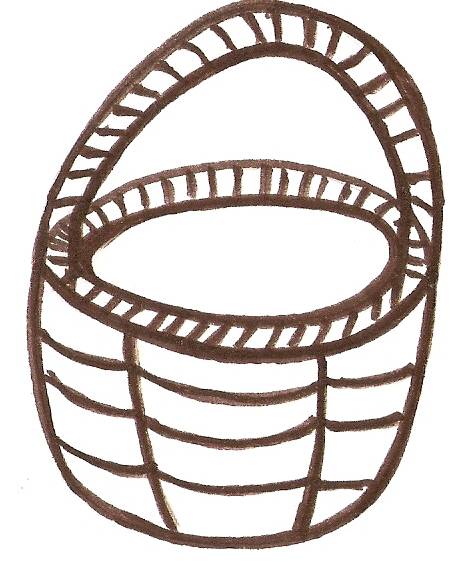 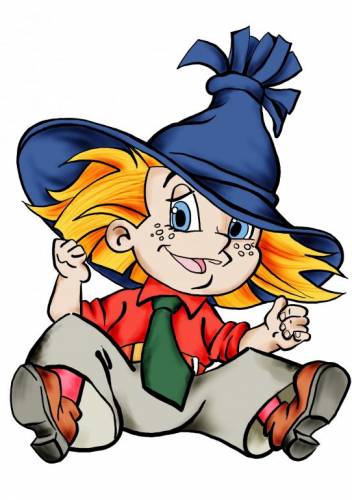  ма    ли   на зем   ля   ни  ка ар  буз